Администрация Веретейского сельского поселенияНекоузский муниципальный район  Ярославская область _____________________________________________________________ПОСТАНОВЛЕНИЕот 10.12.2019г.                                                                                                                             № 254О внесении изменений в муниципальную программу «Формирование комфортной городской среды на территории Веретейскогосельского поселения» на 2018-2024 годы  В рамках реализации губернаторского проекта «Решаем вместе!», в соответствии с Федеральным законом от 06.10.2003 № 131-ФЗ «Об общих принципах организации местного самоуправления в Российской Федерации», постановлением Правительства РФ от 09.02.2019 года №106 «О внесении изменений в приложение №15 к государственной программе Российской Федерации «Обеспечение доступным и комфортным жильем и коммунальными услугами граждан Российской Федерации», Уставом Веретейского сельского поселения Некоузского муниципального районаАДМИНИСТРАЦИЯ ПОСТАНОВЛЯЕТ:1. Внести в муниципальную программу «Формирование комфортной городской среды на территории Веретейского сельского поселения» на 2018-2024 годы», утвержденную Постановлением Администрации от 27.12.2017г. № 310 следующее изменения:1.1. Приложение № 1 изложить в следующей редакции (Приложение №1).2. Постановление Администрации от 23.10.2019г. № 202 «О внесении изменений в муниципальную программу «Формирование комфортной городской среды на территории Веретейского сельского поселения» на 2018-2024 годы» признать утратившим силу.3. Настоящее Постановление вступает в силу с момента утверждения Муниципальным Советом Веретейского сельского поселения  изменений в Решение о бюджете.4. Контроль за исполнением настоящего Постановления  оставляю за собой.Глава Веретейского сельского поселения                                                                                 Т.Б. Гавриш    Приложение № 1  к  Постановлению от 10.12.2019г. № 254Муниципальная программа«Формирование комфортной городской среды на территории Веретейского сельского поселения»  на 2018 – 2024 годып. Борок2017 годПаспорт муниципальной Программы«Формирование комфортной городской среды на территории Веретейского сельского поселения» на 2018-2024 годыОбщая характеристика сферы реализации муниципальной программыОдним из приоритетных направлений развития муниципального образования является повышения уровня благоустройства, создание безопасных и комфортных условий для проживания гостей и жителей муниципального образования.Статус современного муниципального образования во многом определяет уровень внешнего благоустройства и развитая инженерная инфраструктура. В муниципальном образовании насчитывается 42 многоквартирных дома общей площадью 45,6 тыс. кв. м. и 4 четырех квартирных дома блокированной застройки 2200кв.м.  Основная часть домов построена более 40 лет назад, а возраст большинства зданий колеблется от 50 до 60 лет.В целях повышения комфортности проживания населения в 2017 году Администрация Веретейского сельского поселения принимала участие в реализации губернаторского проекта «Решаем вместе», утвержденного Указом от 20.02.2017г. №50. Мероприятия проекта позволили благоустроить дворовую территорию у жилых домов №53 и 54 в поселке Борок, а именно: выполнен ремонт существующего асфальтового покрытия проездов и существующей автомобильной стоянки, частично заменены бордюрные камни, дополнительно обустроены две автомобильные стоянки, посеяна газонная трава, разбита клумба и установлены скамейки. В существующем жилищном фонде на территории Веретейского сельского поселения объекты благоустройства  дворов и общественные мест за многолетний период эксплуатации пришли в ненадлежащее состояние, и не отвечают современным требованиям, обусловленным нормами Градостроительного и Жилищного кодексов Российской Федерации, либо вообще отсутствуют.Кроме того, результаты обследований дворовых территории показали, что пришло в негодность асфальтобетонное покрытие внутри дворовых проездов, практически везде отсутствуют тротуары. Существующие детские площадки требуют обновления малых архитектурных форм, некоторые элементы необходимо заменить. Малое количество специально оборудованных стоянок для автомобильного транспорта, приводит к их хаотичной парковке, в большинстве случаев даже на газонах.Приоритеты государственной политики в сфере реализации муниципальной программы и ожидаемые конечные результаты ее реализацииМуниципальная программа базируется на положениях:- Бюджетного кодекса Российской Федерации, - Гражданского кодекса Российской Федерации, - Жилищного кодекса Российской Федерации, - Федерального закона от 06.10.2003 № 131-ФЗ «Об общих принципах организации местного самоуправления в Российской Федерации»,- постановления Правительства Российской Федерации  от 10.02.2017 года № 169 «Об утверждении Правил предоставления и распределения субсидий из федерального бюджета бюджетам субъектов Российской Федерации на поддержку государственных программ субъектов Российской Федерации и муниципальных программ формирования современной городской среды»;- приказа Министерства строительства и жилищно-коммунального хозяйства Российской Федерации от 21.02.2017г. №114 «Об утверждении методических рекомендаций по подготовке государственных (муниципальных) программ формирования современной городской среды в рамках реализации приоритетного проекта «Формирование современной городской среды» на 2017 год»;- Указа губернатора Ярославской области от 20.02.2017г. №50 «О губернаторском проекте «Решаем вместе!»;Ожидаемыми результатами реализации муниципальной программы являются:  -  увеличение доли благоустроенных  дворовых территорий, находящихся на территории Веретейского сельского поселения;             - увеличение доли  благоустроенных  территорий общего пользования, находящихся на территории Веретейского сельского поселения;             - максимальное привлечение заинтересованных граждан, организаций к реализации мероприятий по благоустройству территории Веретейского сельского поселения.Цель и целевые показатели муниципальной программыОсновной целью муниципальной  целевой программы  является  повышение уровня благоустройства и обеспечение комфортных условий проживания населения на территории Веретейского сельского поселения. Для достижения поставленной цели необходимо решение следующих задач муниципальной программы:-   повышение уровня благоустройства дворовых территорий, находящихся на территории Веретейского сельского поселения;-  повышение уровня благоустройства  территорий общего пользования, находящихся на территории Веретейского сельского поселения; -   повышение уровня вовлеченности заинтересованных граждан, организаций в реализацию мероприятий по благоустройству территорий Веретейского сельского поселения.Достижение цели муниципальной программы и решение основных ее задач осуществляется в рамках реализации основных мероприятий муниципальной программы:по благоустройству дворовых территорий на территории Веретейского сельского поселения. В ходе реализации мероприятий по благоустройству дворовых территорий планируется выполнение следующих видов работ:а) минимальный перечень:- ремонт дворовых проездов;- обеспечение освещения дворовых территорий;- установка скамеек;- устройство и ремонт пешеходных дорожек;- установка урн.б) дополнительный перечень:- оборудование детских и (или) спортивных площадок;- оборудование автомобильных парковок;- озеленение территорий;- ограждение внутридворовых территорий;- устройство пандусов;- устройство иных малых архитектурных форм.в) трудовое участие – добровольная безвозмездная трудовая деятельность заинтересованных лиц, имеющая социально полезную направленность, не требующая специальной квалификации и выполняемая в качестве трудового участия заинтересованных лиц при осуществлении видов работ из минимального и (или) дополнительного перечня работ по благоустройству дворовых территорий Веретейского сельского поселения;г) финансовое участие – софинансирование выполнения видов работ из минимального и (или) дополнительного перечня работ по благоустройству дворовых территорий Веретейского сельского поселения за счет заинтересованных лиц;д) размер финансового участия заинтересованных лиц определяется на общем собрании и заносится в протокол, в случае принятия собственниками помещений в многоквартирном доме решения о софинансировании работ;е) финансовое участие заинтересованных лиц обеспечивается в размере не менее 20 процентов от стоимости мероприятий по формированию современной городской среды, при этом доля участия заинтересованных лиц определяется как процент от стоимости мероприятий по благоустройству дворовой территории  в рамках выполнения работ, входящих в дополнительный перечень работ;ж) общественная комиссия – комиссия, созданная в соответствии с постановлением Администрации Веретейского сельского поселения для рассмотрения и оценки предложений заинтересованных лиц, утверждение дизайн-проекта благоустройства дворовых и общественных территорий.з) заинтересованные лица - собственники помещений в многоквартирных домах,  расположенных в границах дворовой территории, подлежащей благоустройству.2) по благоустройству территорий общего пользования на территории Веретейского сельского поселения: В ходе реализации иных мероприятий по благоустройству, предусмотренных муниципальной программой на 2018-2024 годы допускается выполнение следующих видов работ:- благоустройство скверов/бульваров;- освещение улицы/сквера/бульвара;- реконструкция/строительство многофункционального общественного спортивного объекта;- устройство или реконструкция детской площадки;- благоустройство территории возле общественного здания;- благоустройство территории вокруг памятника;- реконструкция пешеходных зон (тротуаров) с обустройством зон отдыха (лавочек и пр.) на конкретной улице;- благоустройство ярмарочной площади.Основные мероприятия муниципальной программы приведены в приложении к муниципальной программе.Сведения о целевых показателях муниципальной программы приведены в таблице №1Таблица №1Ресурсное обеспечение муниципальной программыОбщий объем финансирования муниципальной программы на 2018-2024 годы составляет       9 134 704,02 рублей. Сведения о ресурсном обеспечении муниципальной программы приведены в таблице №2.Таблица №2Ресурсное обеспечение муниципальной программы  (план)Обобщенная характеристика мер муниципального регулирования в рамках муниципальной программы.Ответственный исполнитель муниципальной программы (администрация Веретейского сельского поселения):1) обеспечивает разработку муниципальной программы, проведение общественных обсуждений проекта муниципальной программы, ее согласование и утверждение в установленном порядке в установленные сроки, при необходимости осуществляет  внесение изменений по заявкам заинтересованных лиц;2)   формирует заявку на предоставление субсидии из областного бюджета бюджету Некоузского муниципального района на реализацию мероприятий муниципальной программы;3) предоставляет в департамент жилищно-коммунального хозяйства, энергетики и регулирования тарифов ЯО:- сведения о достижении целевых показателей результативности и эффективности использования субсидии;- отчет об использовании субсидии с приложением копий платежных документов, подтверждающих перечисление средств из местного бюджета, не позднее 01 октября текущего года;- отчет об исполнении условий предоставления субсидии не позднее 15 января года, следующего за годом, в котором производилось финансирование субсидии.4) проводит оценку эффективности и результативности реализации муниципальной программы в соответствии с разделом 6 муниципальной программы. Ответственные исполнители мероприятий муниципальной программы (администрация сельского поселения):1) осуществляют реализацию мероприятий муниципальной программы, принимают решение о внесении изменений в муниципальную программу в соответствии с  требованиями, установленными законодательством, по согласованию с ответственным исполнителем муниципальной программы, в которую вносятся изменения;2) осуществляют подготовку паспортов и дизайн-проектов благоустройства дворовых  и общественных территорий, включённых в муниципальную программу;3) обеспечивают софинансирование мероприятий по благоустройству дворовых и общественных территорий, расположенных в пределах поселения;4) обеспечивают разработку и прохождение экспертизы проектно-сметной документации на выполнение работ по благоустройству дворовых и общественных территорий, расположенных в пределах поселений;5)  обеспечивают проведение конкурсных процедур на выполнение работ по благоустройству территорий, включенных в Программу, в соответствии с действующим законодательством;6) обеспечивают привлечение заинтересованных граждан, организаций к реализации мероприятий по благоустройству территорий Веретейского сельского поселения;7) несут ответственность за достижение конечных результатов ее реализации;8) предоставляют ответственному исполнителю муниципальной программы документы, необходимые для формирования заявки на предоставление субсидии из областного бюджета бюджету Веретейского сельского поселения на реализацию мероприятий муниципальной программы:- копии актов о приемке выполненных работ по форме КС-2, справок о стоимости выполненных работ и затрат по форме КС-3, утвержденной постановлением Государственного комитета Российской Федерации по статистике от 11.11.99 № 100 «Об утверждении унифицированных форм первичной учетной документации по учету работ в капитальном строительстве и ремонтно-строительных работ», актов о приемке ТМЦ;- копия сметной документации с положительным заключением государственной экспертизы (для проектов сметной стоимостью свыше 1 000 000 рублей), негосударственной экспертизы (для проектов сметной стоимостью менее 1 000 000 рублей), положительным заключением о достоверности сметной стоимости работ, относящихся к капитальному ремонту, в случаях, предусмотренных действующим законодательством;- копии платежных документов, подтверждающих фактическое исполнение расходных обязательств местного бюджета муниципального образования Ярославской области;- копии контрактов (договоров) на выполнение работ, оказание услуг, приобретение товаров;- документация о выборе подрядчика, исполнителя, поставщика.9) представляют ответственному исполнителю муниципальной программы сведения, необходимые для проведения мониторинга реализации МП;10) направляет ответственному исполнителю муниципальной программы отчеты о ходе реализации МП; Контроль за целевым использованием средств муниципальной программы осуществляется в соответствии с действующим законодательством и носит постоянный характер.   6. Визуализированный перечень объектов благоустройства  территорий общего пользования7. Методика оценки эффективности и результативности реализации муниципальной программы1. Данная Методика применяется для оценки результативности и эффективности реализации муниципальной программы Веретейского сельского поселения (далее – муниципальная программа).В случае если муниципальная программа  имеет собственную методику расчета эффективности и результативности реализации в соответствии с требованиями федерального законодательства, данная Методика не распространяется на такую муниципальную программу.2. В данной Методике используются понятия плановых и фактических значений целевых показателей, которые следует трактовать следующим образом:плановые значения – это значения, предусмотренные муниципальной программой с учетом последних утвержденных внесений изменений в муниципальную программу на момент отчета;фактические значения – это значения, представляемые ответственным исполнителем муниципальной программы как фактически достигнутые исполнителями муниципальной программы в ходе ее реализации.3. Стратегическая результативность муниципальной программы – степень достижения показателей целей муниципальной программы на конец отчётного периода. Различают промежуточную результативность (ежегодно по итогам года накопительным итогом) и итоговую стратегическую результативность (на момент завершения муниципальной программы).Алгоритм расчёта индекса стратегической результативности госпрограммы   - рассчитать индекс стратегической результативности для целевого показателя (R):R ст = Р факт  /  Р план * 100%где:Pфакт — фактическое значение целевого показателя муниципальной программы на конец отчетного периода;Pплан — плановое значение целевого показателя муниципальной программы на конец отчетного периода;- рассчитать индекс стратегической результативности для муниципальной программы () по формуле:,где: — индекс стратегической результативности каждого целевого показателя муниципальной программы;            p – количество целевых показателей муниципальной программы.Критерии оценки стратегической результативности муниципальной программы:4. Эффективность муниципальной программы – степень достижения целевых показателей муниципальной программы по отношению к степени освоения средств бюджетов всех уровней на реализацию муниципальной программы. Различают промежуточную (за отчетный год) эффективность муниципальной программы и итоговую (на момент завершения муниципальной программы) эффективность муниципальной программы. Итоговая эффективность муниципальной программы рассчитывается как отношение итоговой стратегической результативности муниципальной программы к отношению фактического значения финансовых средств бюджетов всех уровней за весь период реализации муниципальной программы к плановому значению финансовых средств бюджетов всех уровней за весь период реализации муниципальной программы.Индекс эффективности муниципальной программы (Еисп) определяется по формуле: ,где:Fфакт - фактическое значение финансовых средств бюджетов всех уровней на создание результатов на отчётный период;Fплан - плановое значение финансовых средств бюджетов всех уровней на создание результатов на отчётный период.Критерии оценки эффективности муниципальной программы:Плановые значения целевых показателей результативности и эффективности8. План мероприятий программы9. Адресный перечень дворовых территорий, подлежащих благоустройству в 2018-2024 годы на территории Веретейского сельского поселения Некоузского муниципального района Ярославской области10. Адресный перечень общественных территорий, подлежащих благоустройству в 2018-2024годы на территории Веретейского сельского поселения Некоузского муниципального района Ярославской областиОтветственный исполнитель муниципальной ПрограммыАдминистрация Веретейского сельского поселенияглавный специалист по земельным вопросам и благоустройству Администрации – Лебединец Анна Борисовна, тел. (48547) 24-8-21Координатор муниципальной ПрограммыАдминистрация Веретейского сельского поселенияГлава Веретейского сельского поселения Гавриш Татьяна БорисовнаСроки реализации муниципальной Программы2018 – 2024 годы Цель муниципальной Программы- повышение уровня благоустройства дворовых территорий- обеспечение комфортных условий проживания населения на территории Веретейского сельского поселенияОбъёмы и источники финансирования Программы Общий объем финансирования 9 134 704,02  руб.в том числе: 2018г. – 3 594 078  руб.2019г. – 3 975 131,53 руб.2020г. – 365 494,49 руб.2021г. – 300 000 руб.2022г. – 300 000 руб.2023г. – 300 000 руб.2024г. – 300 00 руб.Финансирование мероприятий данной программы осуществляется за счет средств бюджета Веретейского сельского поселения, внебюджетных средств и субсидий из средств бюджета Ярославской областиПеречень основных мероприятий, входящих в состав муниципальной программы:Перечень основных мероприятий, входящих в состав муниципальной программы:Мероприятия по благоустройству дворовых территорий на территории Веретейского сельского поселения Мероприятия по благоустройству территорий общего пользования на территории Веретейского сельского поселения Электронный адрес размещения муниципальной Программы в сети «Интернет»Официальный сайт Веретейского сельского поселения: adm-vsp.ru.  Наименование показателяЕдиница измеренияПлановое значение 2017 годДоля выполненных мероприятий по благоустройству дворовых территорий на территории Веретейского сельского поселенияпроцентов100Доля выполненных мероприятий по благоустройству территорий общего пользования на территории Веретейского сельского поселенияпроцентов100Источник финансирования2018 год2019 год2020 год2021 год2022 год2023 год2024 годВсего  (план)руб.)1234567Мероприятия по благоустройству дворовых территорий на территории Веретейского сельского поселения - федеральный бюджет 780 444,102 317 115,03 097 559,1- областной бюджет689 451,2296 547,00785 998,22- местный бюджет316 972,60513 568,53184 000150 000150 000150 000150 0001 614 541,13- внебюджетные источники20 000,011 200,016 000,047 200,0Мероприятия по благоустройству территорий общего пользования на территории Веретейского сельского поселения- федеральный бюджет 796 357,74873 831,001 670 188,74- областной бюджет703 509,4636 410,00739 919,46- местный бюджет220 282,80126   460,00181 494,49150 000150 000150 000150 0001 128 237,29- внебюджетные источникиИтого по муниципальной программе- федеральный бюджет 1 576 801,843 190 946,04 767 747,84- областной бюджет1 392 960,68132  957,001 525 917,68- местный бюджет537 255,40640   038,53365 494,49300 000300 000300 000300 0002 742  778,42- внебюджетные источники20 000,011 200,016 000,047 200,0№ ппНаименованиеКраткое описание 1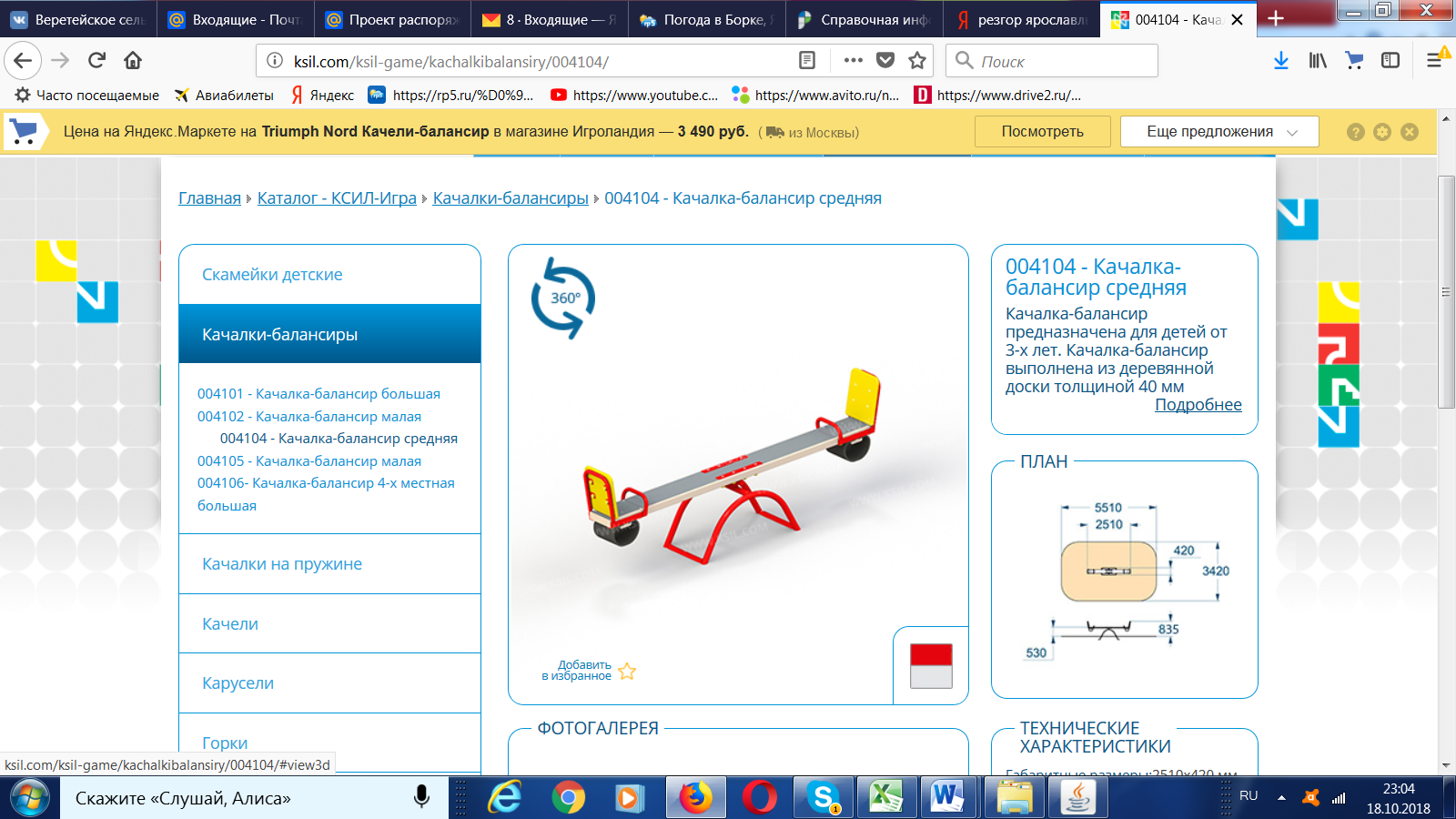 Качалка-балансир средняяГабаритные размеры:2510х420 мм, Н=835 мм, Н сидения=530 ммВозрастная группа:3-12 лет2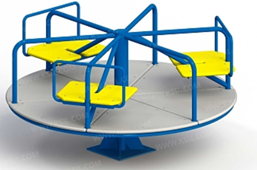 КарусельГабаритные размеры:D=1640 мм, H=600 мм, Н площадки=80 ммВозрастная группа:3-12 лет3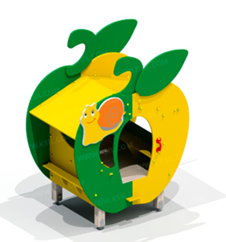 Домик-беседка "Яблоко"Габаритные размеры:1745х1185 мм; Н = 2100 ммВозрастная группа:от 2-х лет4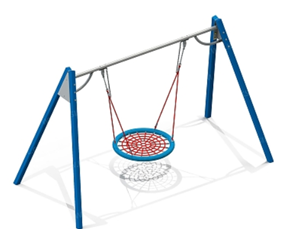 Качели на металлических стойках с оцинкованной балкой "Гнездо"Габаритные размеры:1790х3790 мм, Н=2330 ммВозрастная группа:3-12 лет5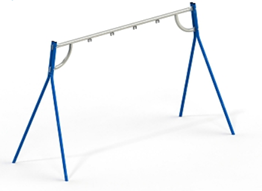 Качели на металлических стойках с оцинкованной балкойГабаритные размеры:3750х1310 мм, Н=2190 ммВозрастная группа:3-12 лет 6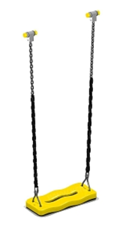 Сидение для качелей резиновое с подвескойГабаритные размеры:435х175х35 мм, длина цепи 1100 ммВозрастная группа:3-12 лет7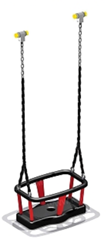 Сидение для качелей резиновое с подвескойГабаритные размеры:445х240х235 мм, длина цепи 850 ммВозрастная группа:1-3 лет8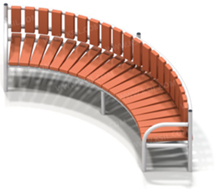 Диван полукруглый на металлических ножкахГабаритные размеры:2680х970 мм, Н=760 мм10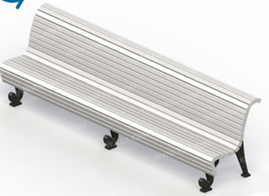 Диван садово-парковый на чугунных ножкахГабаритные размеры:2850х760 мм, Н=800 мм11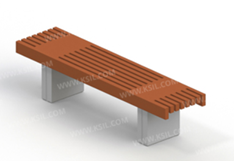 Скамья садово-парковая на железобетонных ножкахГабаритные размеры:1950х480 мм, Н=475 мм12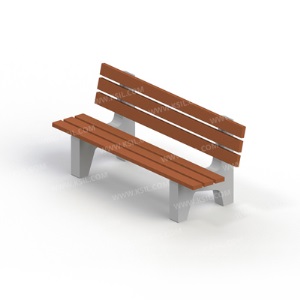 Диван садово-парковый на ж/б ножках Габаритные размеры:1950х720 мм, Н=860 мм13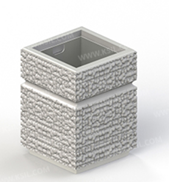 Урна железобетоннаяГабаритные размеры:430х430 мм, Н=580 мм14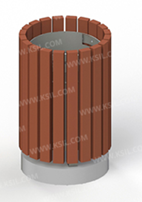 Урна деревянная на ж/б основанииГабаритные размеры:D=420 мм, Н=680 мм15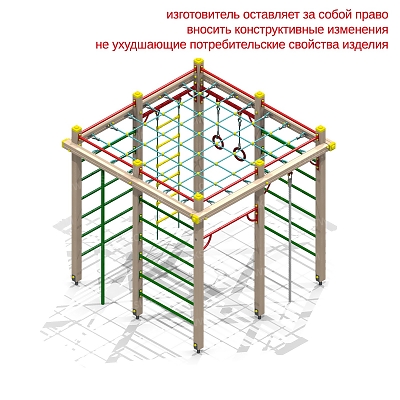 Детский спортивный комплексГабаритные размеры:2660х2660 мм, Н=2500 ммЗначение индекса стратегической результативности муниципальной программы (Rст)Стратегическая результативность муниципальной программыRст  95%высокорезультативная 85% < Rст  95%среднерезультативная Rст ≤ 85%низкорезультативная Значение индекса эффективности муниципальной программы (Еисп)Эффективность муниципальной программыЕисп ≥ 100%высокоэффективная90% < Еисп < 100%среднеэффективнаяЕисп ≤ 90%низкоэффективная№п/пПоказательЕдиница измеренияБазовое значение показателя 2017г.Плановое значение показателяПлановое значение показателяПлановое значение показателяПлановое значение показателяПлановое значение показателяПлановое значение показателяПлановое значение показателя№п/пПоказательЕдиница измеренияБазовое значение показателя 2017г.20182019202020212022202320241Количество и площадь благоустроенных территорийЕд.,кв.м.2Доля благоустроенных дворовых территорий от общего количества и площади дворовых территорий%3Охват населения благоустроенными дворовыми территориями от общей численности населения%4Количество благоустроенных общественных территорийЕд.5Площадь благоустроенных территорийга6Доля благоустроенных территорий%7Площадь благоустроенных территорий, приходящаяся на 1 жителяКв.м8Доля и размер финансового участия заинтересованных лиц в выполнении минимального перечня работ по благоустройству дворовых территорий от общей стоимости работ минимального перечня, включенных в программу%, рублиНаименование мероприятияПредварительная стоимость работ (руб.)Ответственный исполнитель2018 годРемонт придомовой территории ж.д. № 45, 46, 48, 56, 59, 60 в пос. Борок1 806 867,92Лебединец А.Б.Благоустройство парка в английском стиле в пос. Борок1 720 150,00Лебединец А.Б.2019 годРемонт придомовой территории ж.д. № 47, 49, 50, 51, 52, 55, 57 в пос. Борок2 938 430,0Лебединец А.Б.Благоустройство спортивной площадки у ж.д. №49 (1 этап)1 036 700,0Лебединец А.Б.2020 годНекоузский муниципальный район, пос. Борок, ж.д. №37, 38, 39, 58, 62.150 000,0Лебединец А.Б.Благоустройство спортивной площадки у ж.д. №49 (2 этап)965 544,0Лебединец А.Б.2021 год2022 год2023 год2024 год№п/пАдрес дворовой территорииКоличество проживающих в МКД, чел.Перечень видов работПеречень видов работПотребность в финансировании (тыс.руб.)№п/пАдрес дворовой территорииКоличество проживающих в МКД, чел.Согласно минимальному перечнюСогласно дополнительному перечнюПотребность в финансировании (тыс.руб.)1.Некоузский район, пос. Борок, ж.д. №45, 46, 48, 56, 59,60.Асфальтировка существующих проездов, автомобильных стоянок, увеличение парковочных мест1 806 876,922.Некоузский район, пос. Борок, ж.д. №47, 49, 50,51, 52, 55, 57.Асфальтировка существующих проездов, автомобильных стоянок, увеличение парковочных мест2 938 430,03.Некоузский район, пос. Борок, ж.д. №37, 38, 39, 58, 62.Асфальтировка существующих проездов, автомобильных стоянок, увеличение парковочных мест184 000,04.Некоузский район, пос. Борок, ж.д. №31, 32, 33, 34.Асфальтировка существующих проездов, автомобильных стоянок, увеличение парковочных мест5.Некоузский район, пос. Борок, ж.д. №40, 41, 42, 43, 44.Асфальтировка существующих проездов, автомобильных стоянок, увеличение парковочных мест6.Некоузский район, пос. Борок, ж.д. №5, 6.7.Некоузский район, пос. Борок, ж.д. №35, 36.Асфальтировка существующих проездов, автомобильных стоянок, увеличение парковочных мест8.Некоузский район, пос. Борок, ж.д. №84.Асфальтировка существующих проездов, автомобильных стоянок9.Некоузский район, с. Лацкое, ул. Центральная, ж.д. №49.Асфальтировка проезда и автомобильной стоянки№п/пАдрес и название объекта, являющегося объектом муниципального имущества муниципального образования (далее – объект) или адрес общественной территории Перечень видов работ по благоустройствуПотребность в финансировании (тыс.руб.)1.Благоустройство парка в английском стиле в пос. БорокВосстановление исторической пристани, строительство пешеходного мостика, выпиловка 10 деревьев, установка 1 лавочки, 2 скамеек, 3 урн.1 720 150,002.Благоустройство спортивной площадки у ж.д. №49 (1 этап)Восстановление покрытия, установка навеса над спортивным оборудованием1 036 700,003.Благоустройство спортивной площадки у ж.д. №49 (2 этап)замена баскетбольных щитов, ремонт ограждения, установка спортивных тренажеров965 544,004.Устройство пешеходной дорожки вдоль жилых домов №37-44 в пос. БорокАсфальтирование пешеходной дорожки, устройство системы уличного освещения, установка двух лавочек и двух урн.5.Благоустройство парка в английском стиле в пос. БорокУстройство пешеходных дорожек и системы уличного освещения6.Реконструкция корта в пос. Борок7.Реконструкция футбольного поля в пос. Борок8.Обустройство спортивных площадок в с. Марьино, с. Веретея, с. Лацкое9.Благоустройство центральной площади в пос. БорокБлагоустройство территории между 30-ми и 40-ми домами в пос. Борок